As a valued client, we welcome the opportunity to open an account for you. We strive to give our customers outstanding service. It typically takes 3-5 business days to process an application; however, some suppliers will respond only in writing which may delay the approval of some applications. We ask that the credit application be completed in its entirety.__________________________________________________________________________________Declaration I/We make this application to open a Credit Account and confirm that all particulars given above are correct in every detail. I/We understand Junkwize Ltd reserve the rights charge £10 late payment fee, plus 1% interest on top of the amount which is overdue per every late payment day (15 days).I/We understand that Junkwize Ltd may undertake a search with a credit reference agency before accepting this application. Junkwize Ltd may also make enquiries about the principal directors/partners/owners with a credit reference agency. The credit reference agency will record these searches. Junkwize Ltd will monitor and record information relating to your trade performance and such records will be made available to credit reference agencies, who will share the information with other businesses in assessing your application for credit and fraud prevention.Name__________________________    Position within company_______________________Signed__________________________  Date________________________________________By submitting your details, you agree to the use of your personal information by Junkwize Ltd for purposes including credit checks, placing orders and keeping you up-to-date with special offers and products we think will be of interest to you.Your information will only be used by Junkwize Ltd and will never be passed to a third party.I do not wish to receive emails, newsletters, SMS or be kept informed about products and services from Junkwize Ltd.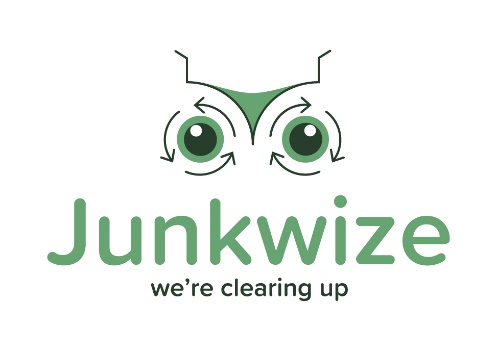 Junkwize Ltd www.junkwize.comCompany legal name:Company legal name:Company legal name:Junkwize Ltd www.junkwize.comInvoice address:Invoice address:Invoice address:Junkwize Ltd www.junkwize.comContact number and email:Contact number and email:Contact number and email:Junkwize Ltd www.junkwize.comType of business:  Partnership  /  Ltd  /  Sole Trader    Type of business:  Partnership  /  Ltd  /  Sole Trader    Type of business:  Partnership  /  Ltd  /  Sole Trader    Junkwize Ltd www.junkwize.comDate commenced trading:Date commenced trading:Date commenced trading:Junkwize Ltd www.junkwize.comCompanies House reg no:Companies House reg no:Date Registered:Junkwize Ltd www.junkwize.comVAT Number:VAT Number:VAT Number:Junkwize Ltd www.junkwize.comName of Buyer:Name of Buyer:Name of Buyer:Junkwize Ltd www.junkwize.comPhone no:Mobile:Mobile:Junkwize Ltd www.junkwize.comEmail:Email:Email:Junkwize Ltd www.junkwize.comIf you are a sole trader or partnership please provide full name, address & date of birth of principles.If you are a sole trader or partnership please provide full name, address & date of birth of principles.If you are a sole trader or partnership please provide full name, address & date of birth of principles.Junkwize Ltd www.junkwize.com1:1:1:Junkwize Ltd www.junkwize.com2:2:2:Junkwize Ltd www.junkwize.com3:3:3:Junkwize Ltd www.junkwize.com1:1:1:Junkwize Ltd www.junkwize.com2:2:2:Junkwize Ltd www.junkwize.com3:3:3:CREDIT APPLICATION FORMJunkwize LtdSunnyhill House3-7 Sunnyhill RoadLondonSW162UGaccounts@junkwize.com020 3393 3354Trade ReferencesTrade ReferencesTrade ReferencesCREDIT APPLICATION FORMJunkwize LtdSunnyhill House3-7 Sunnyhill RoadLondonSW162UGaccounts@junkwize.com020 3393 33541. Name:1. Name:1. Name:CREDIT APPLICATION FORMJunkwize LtdSunnyhill House3-7 Sunnyhill RoadLondonSW162UGaccounts@junkwize.com020 3393 3354Address:Address:Address:CREDIT APPLICATION FORMJunkwize LtdSunnyhill House3-7 Sunnyhill RoadLondonSW162UGaccounts@junkwize.com020 3393 3354Phone:Phone:Email:CREDIT APPLICATION FORMJunkwize LtdSunnyhill House3-7 Sunnyhill RoadLondonSW162UGaccounts@junkwize.com020 3393 3354Credit Limit:Credit Limit:Credit Limit:CREDIT APPLICATION FORMJunkwize LtdSunnyhill House3-7 Sunnyhill RoadLondonSW162UGaccounts@junkwize.com020 3393 3354CREDIT APPLICATION FORMJunkwize LtdSunnyhill House3-7 Sunnyhill RoadLondonSW162UGaccounts@junkwize.com020 3393 33542. Name2. Name2. NameCREDIT APPLICATION FORMJunkwize LtdSunnyhill House3-7 Sunnyhill RoadLondonSW162UGaccounts@junkwize.com020 3393 3354Address:Address:Address:CREDIT APPLICATION FORMJunkwize LtdSunnyhill House3-7 Sunnyhill RoadLondonSW162UGaccounts@junkwize.com020 3393 3354Phone:Email:Email:CREDIT APPLICATION FORMJunkwize LtdSunnyhill House3-7 Sunnyhill RoadLondonSW162UGaccounts@junkwize.com020 3393 3354Credit Limit:Credit Limit:Credit Limit:CREDIT APPLICATION FORMJunkwize LtdSunnyhill House3-7 Sunnyhill RoadLondonSW162UGaccounts@junkwize.com020 3393 3354CREDIT APPLICATION FORMJunkwize LtdSunnyhill House3-7 Sunnyhill RoadLondonSW162UGaccounts@junkwize.com020 3393 3354Monthly credit limit required (£):Monthly credit limit required (£):Monthly credit limit required (£):CREDIT APPLICATION FORMJunkwize LtdSunnyhill House3-7 Sunnyhill RoadLondonSW162UGaccounts@junkwize.com020 3393 3354CREDIT APPLICATION FORMJunkwize LtdSunnyhill House3-7 Sunnyhill RoadLondonSW162UGaccounts@junkwize.com020 3393 3354Services you are applying for:Services you are applying for:Services you are applying for:CREDIT APPLICATION FORMJunkwize LtdSunnyhill House3-7 Sunnyhill RoadLondonSW162UGaccounts@junkwize.com020 3393 3354CREDIT APPLICATION FORMJunkwize LtdSunnyhill House3-7 Sunnyhill RoadLondonSW162UGaccounts@junkwize.com020 3393 3354Please tell us how did you hear about:Junkwize_______________________________Please tell us how did you hear about:Junkwize_______________________________Please tell us how did you hear about:Junkwize_______________________________